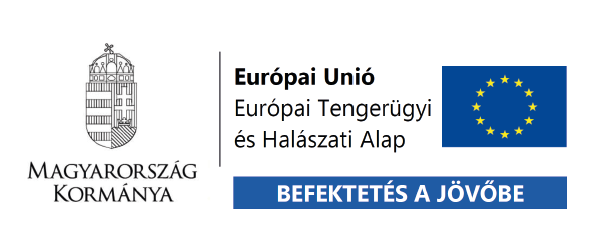 Nyilvántartott halgazdálkodási vízterületek rehabilitációja, beleértve az ívási helyek fejlesztését és a vándorló halfajok vándorlási útvonalainak biztosításátA projekt azonosító száma:		MAHOP-1.2.1-2017-2018-00001A projekt címe:	A NAIK-HAKI kezelésében lévő Bikazugi Holt-Körös halállományának rehabilitációját szolgáló statikus halkeltető és nevelő létesítmény építéseA kedvezményezett neve:		Magyar Agrár- és Élettudományi Egyetem A projekt megvalósítás időszaka:	2019.01.01-2021.03.13.	A szerződött támogatástámogatási összege:			393 403 304 Ft	A támogatás mértéke:			100%	A projekt tartalmának bemutatása:A projekt célja olyan tavi halnevelő létesítmény megépítése volt, amely infrastruktúra hátteret biztosít a Halászati Kutató Központ génbanki tevékenységéhez, a termelési gyakorlatban nem jellemző őshonos halfajok neveléséhez, több veszélyeztetett faj állományának rehabilitációjához; ezzel együtt a természetesvízi állományok megerősítését szolgáló tenyésztési munkához. A természetesvízi halállományok biológiai sokféleségét egyaránt veszélyezteti az idegenhonos, invazív halak terjedése, illetve a szűk genetikai háttérrel rendelkező halak tömeges természetesvízi kihelyezése. Az őshonos állományok megerősítését és a természetesvizek hasznosítása szempontjából fontos halbőség megteremtése – a vizek rehabilitációján túl – leginkább egy, az őshonos halfajok megfelelő genetikai diverzitását biztosító, ellenőrzött körülmények közötti szaporítással és célzott visszatelepítéssel lehetséges. A pályázat keretében a Halászati Kutató Központ területén és kezelésében lévő ún. csordajárási területen került kialakításara az őshonos halak tartását és szaporítását szolgáló – 19  tavat tápcsatornával, töltő- és lecsapoló csatornákkal együtt magában foglaló – tavi komplexum. A beruházás keretében beszerzésre kerültek szaporításhoz, illetve neveléshez szükséges alapvető halászati eszközök.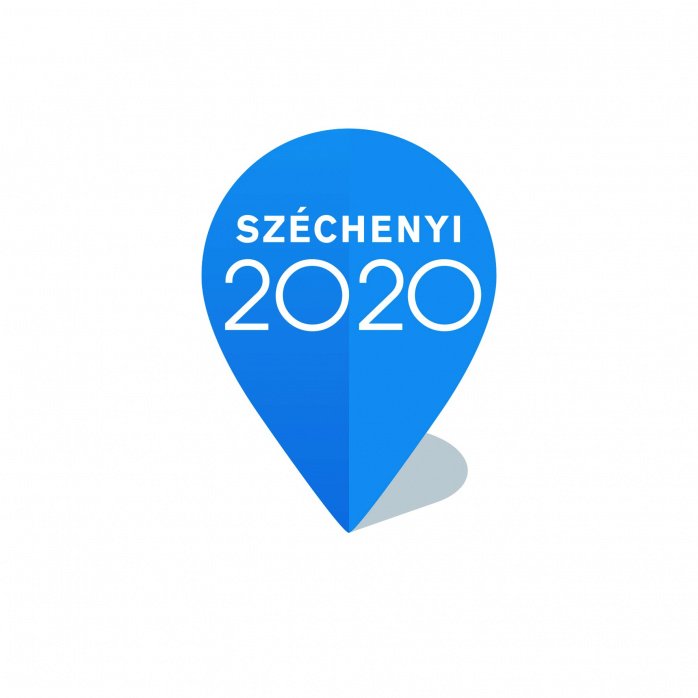 